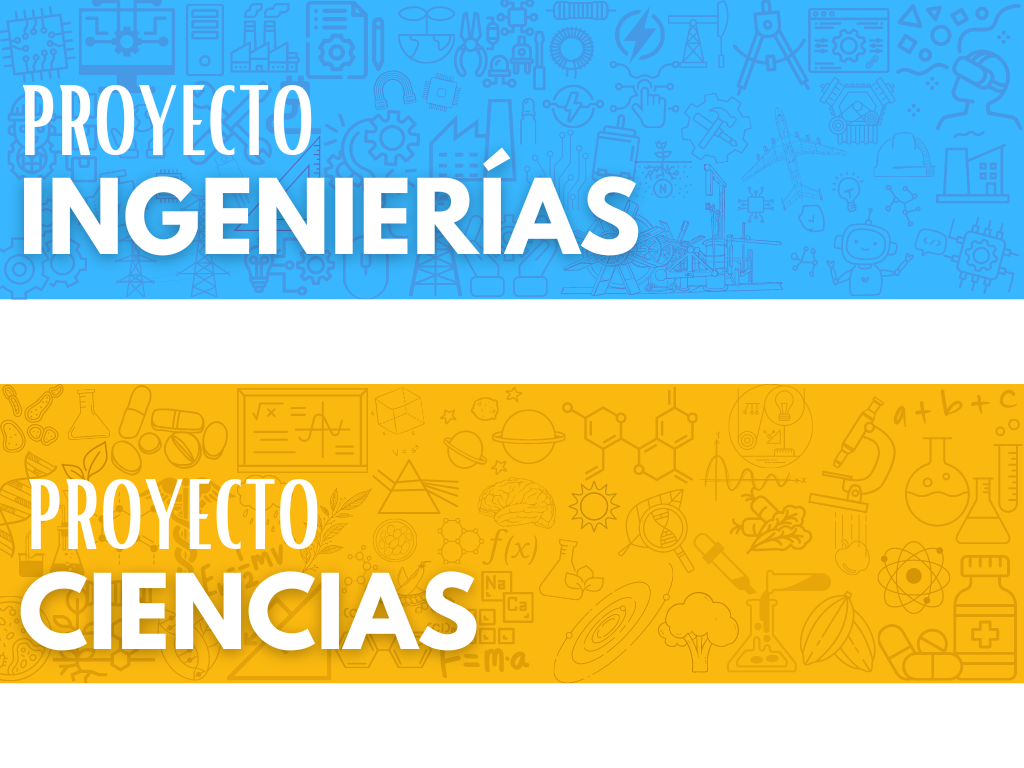 FERIA TABASQUEÑA DE CIENCIAS E INGENIERÍAS 2024NOMBRE DEL PROYECTOTipo de proyecto: Categoría: Media Superior SuperiorÁrea de Conocimiento: __________________Nombre de los participantes:	1. _____________________________________________					2. _____________________________________________					3.______________________________________________Nombre del asesor: _________________________________________________________Día – mes- de 2024Protocolo de Anteproyectos de Investigación CientíficaFeria Tabasqueña de Ciencias e Ingenierías 2024Especificaciones y contenidosSe entiende por proyecto de investigación científica al proceso sistemático, organizado y objetivo, que a través de actividades intelectuales y experimentales busca incrementar el conocimiento, averiguar datos y proponer soluciones en un área.Formato del plan de investigación:Tipo de letra Arial.Tamaño 12 puntos.Interlineado 1.5.Justificado completo.Espacio entre párrafos de 2 puntos.Margen normal (2.54 cm).Se sugiere que incluyan un índice. Se sugiere que se incluya un pie de página con el nombre del proyecto. Los documentos de proyecto de investigación utilizan hojas sin logotipos institucionales y numeradas. PORTADAEl título del proyecto: Escrito en español, relacionado con el contenido que se presenta. Hay que considerar que sea una idea breve, clara, sintética y concisa.Incluir el nombre del evento; sede y el logotipo de la Feria.Especificar nivel educativo; la categoría en que participa y área de conocimiento.Escribir los nombres completos de los participantes.Incluir el nombre completo del asesor.Atención: no se incluye el nombre de la institución educativa ni su logotipoCONTENIDOResumen del proyecto:Descripción concisa de la propuesta en forma tal, que permita a las instancias de evaluación entender en lo general, la naturaleza y alcance del proyecto y pueda usarse como referencia en publicaciones o fichas técnicas que sean requeridas.Introducción:Propósito de la investigación: redactarlo y explicarlo de manera clara y enfocada. Incluir el propósito y relevancia del proyecto. Destacar el impacto de la investigación.Antecedentes:Reflejar una revisión minuciosa en publicaciones científicas serias: con una antigüedad máxima de cinco años. Reportar que se encontró información en libros, bases de datos, internet y bases de patentes.Pregunta / Problema de InvestigaciónPlantear la pregunta o el problema de investigación: con una redacción de forma pertinente, factible y viable.Claridad y enfoque: Indicar de manera concreta, objetiva y específica el punto fundamental por investigar.Contribución al campo de estudio: destacar cuál es el impacto de la investigación del área del conocimiento.Justificación:Explica las razones por las cuales se va a investigar el tema y porque es importante.Detalla al menos uno de los siguientes aspectos: relevancia social, implicaciones prácticas, valor teórico y utilidad metodológica.Objetivos:Objetivo general: es la descripción del objetivo general y global del proyecto. Está relacionado con la delimitación y planteamiento del problema. Es realista, medible y congruente con la solución de la pregunta de investigación o problema.Objetivos específicos: Son los que enumeran las actividades que se harán para alcanzar el cumplimiento del objetivo general. Se espera que sean al menos 3 objetivos específicos y se recomienda un máximo de 7. Estarán enfocados a la solución del problema planteado y a todas las actividades que servirán para resolverlo.Hipótesis:Redactarla de forma que sea coherente, viable, original y verificable: las Hipótesis plantean posibles respuestas a las preguntas de investigación.Tienen relación con el problema planteado o pregunta de investigación.Están en función de los objetivos.Incluyen variables a evaluar o manipular.Metodología o Procedimientos a utilizar:Se hace una detallada descripción de Diseño de Investigación (experimental o no experimental): detallar procedimiento, lugar, equipos y material de laboratorio, tipo y concentración de sustancias.Utilizar imágenes, fotografías, dibujos o diagramas: todos los elementos que ayuden a describir la metodología.Si el proyecto es experimental: describir las características generales y particulares de los grupos experimental y control.Si la investigación es no experimental: describir las características generales y particulares de la población y la muestra.Realizar una detallada descripción del instrumento: ser específicos en el método o técnica de recolección de datos. Incluir información del procedimiento estadístico utilizado (si aplica).Resultados:Explicar cómo, la metodología, prueba o experimento puede ser reproducido o replicado por otros, en particular, por la comunidad científica.Realizar una recopilación y análisis sistemático de datos. Especificar de que forma la recolección de datos fue suficiente para fundamentar la interpretación y conclusiones.Conclusiones:Explica a detalle la forma en que los resultados de la investigación tienen impacto en alguna de las siguientes áreas: la ciencia / la salud / la sociedad / el desarrollo sostenible, entre otros.Explicar cuál fue el aprendizaje que tuvieron en el proceso de desarrollar el proyecto.Referencias bibliográficas:Presentar al menos 5 fuentes bibliográficas actuales, pertinentes y relacionadas con la temática.Presentar la bibliografía utilizando, de preferencia el formato de citación APA (American Psychological Association), o si se utiliza otro, indicarlo así.